ПВНЗ Одеський коледж комп’ютерних технологій «Сервер»Циклова комісія дисциплін гуманітарної та соціально-економічної підготовки            “ЗАТВЕРДЖУЮ”Заступник директора
з навчальної роботи________________________________“______”_______________20___ рокуМЕТОДИЧНА РОЗРОБКА ВІДКРИТОГО ЗАНЯТТЯЗ УКРАЇНСЬКОЇ МОВИУдосконалення культури мовленняРозробила: Преподобна Н.Л., викладач вищої категоріїМетодична розробка відкритого заняттязатверджена на засіданні предметної комісіїдисциплін гуманітарної та соціально-економічної підготовки Протокол від.  “____”________________20__ року № ___ Завідувач циклової комісії    __________________                                                       “_____”___________________ 20___ року2018 рікТема: Удосконалення культури мовленняТип заняття: практичне. Тривалість -1 пара (1год.20хв).Мета:  поглибити знання про мову, культуру мовлення, мовлення і ситуацію мовлення, мовний етикет; виробляти навички правильного використання мовних засобів у різних ситуаціях мовлення; розвивати уміння орієнтуватися в будь-якій мовленнєвій ситуації; виховувати чуття мови, увагу до словесного оформлення думки.     Методи і прийоми: слово викладача, бесіда, ситуативні завдання - синхронний переклад, вправи, перегляд відеоматеріалів.     Обладнання: аркуш завдань (додається), використання презентації. Відео-уроки з youtubeЛітература: Авраменко О. Українська за 20 уроків: навч.посіб./-Вид.2-е, виправ., доповн. – К.: Грамота, 2016. -112с,іл.Бондаренко Н. Теоретичні аспекти роботи над мовленнєвою культурою старшокласників.,ХІД ЗАНЯТТЯОрганізаційний момент. Привітання. Оголошення теми та мети заняття.Розкриття понять культури мовлення та спілкування.Питання до студентів: Де і з якою метою так потрібна культура мовлення і навички спілкування. (слайд2)Бесіда, під час якої зясовуються відмінності між спілкуванням та культурою мовлення. Узагальнення викладача: Мовленнєва культура означає додержання мовних норм, уміння правильно, точно, логічно, виразно, доречно висловлювати думки, багатий словниковий запас, використання різноманітних мовних засобів.Культура мови ґрунтується на загальній культурі, високій культурі мислення кожної особистості в цілому, любові й повазі до мови. Загальновизнаним еталоном мовлення є мова художньої літератури, мова класиків, кращі твори публіцистичної, наукової літератури.Належний рівень мовленнєвої культури, добре знання мови і розвинене мовне чуття, вміле використання виражальних засобів і стилістичних можливостей мови формують конкурентноздатну особистість, створюють їй гарантію життєвого, творчого успіху і кар’єрного зростання.Мовлення реалізується у спілкуванні. Відомий французький письменник Антуан де Сен Екзюпері писав: "Єдина справжня розкіш – розкіш людського спілкування”. Через спілкування людина засвоює досвід минулих поколінь, мову, традиції і звичаї своїх батьків, культуру своєї нації. У спілкуванні людина виявляє себе як індивід, тобто показує рівень інтелекту, освіченості, загальної і мовної культури, вихованості.   Сучасній людині доводиться діяти відразу у кількох життєвих сферах:  у родинній, у навчальній (якщо вона вчиться у певному закладі), у професійній (якщо вона працює), у соціальній (поза межами трьох попередніх – у транспорті, кафе, на дискотеках тощо). У всіх цих сферах їй доводиться спілкуватися: про щось поінформувати, одержати потрібну інформацію самій, заперечити, відмовити, переконати, заспокоїти, втішити, поспівчувати тощо.Щоб цього досягти, слід вслухатися в живе мовлення, користуватися словниками, вдумливо читати, звертаючи увагу при цьому на вживанні окремих слів, на особливо вдалі висловлювання, на побудову речень. Треба активно розвивати своє мовлення: вчитися усно й письмово викладати власні думки, виправляти себе, правильно будувати й перебудовувати сказане, шукати найкращі  й найдоцільніші варіанти висловлювання.Практичні завдання.№1. Вид завдання - робота з текстом. Прочитайте текст. Нові для вас слова випишіть в карту заняття. Виписані слова знадобляться для наступного завдання за цим текстом. (слайд4-5)Готуємося до співбесідиРозмова по телефону – це ваше перше особисте спілкування з потенційним роботодавцем. Важливо вже на цьому етапі справити на нього добре враження. Тому менше слів – і більше конкретики. Тон розмови має бути спокійним і з відтінком зацікавлення. Використовуйте етикетні формули, але в міру. Під час телефонної розмови дізнайтеся ім’я та прізвище тієї людини, яка буде проводити співбесіду. Ви відразу справите приємне враження, якщо звернетеся до неї по імені та батькові під час особистої зустрічі, адже нічого так не пестить слух, як власне ім’я.Підготовка до співбесіди.Намітьте маршрут поїздки на співбесіду,  розрахуйте час на дорогу, додавши про запас ще півгодини (на випадок заторів на дорогах). Зрозуміло, що запізнення на співбесіду – це не найкраща самопрезентація. Наперед продумайте відповіді на можливі запитання роботодавця: Чому ви звільнилися з попередньої роботи?Чому ви хочете працювати саме у нас?Яку користь Ви зможете принести нашій компанії?Які ваші сильні й слабкі сторони як співробітника?Назвіть ваші найбільші досягнення як фахівця.Чи були у вас невдачі професійній  діяльності? Які?Намагайтеся відповідати чесно, оскільки ваша нещирість може згодом вилізти боком. Якщо запитають, чому ви вирішили змінити роботу, у жодному разі не нарікайте на свого керівника чи товаришів по службі, краще назвати якусь банальну причину, наприклад: відсутність можливостей для професійного зростання, затримки заробітної плати, віддаленість від дому, графік роботи та ін.. Під час співбесіди менше себе хваліть, краще будьте критичним до себе, це підвищить ваш авторитет в очах співрозмовника. І не забудьте про вбрання. Одяг повинен відповідати тій посаді, на яку ви претендуєте. Важливо, щоб у вас були чисті нігті й волосся, начищене  взуття. Жодних господарських торб, авосьок і заяложених пакетів із продуктами у ваших руках не повинно бути!Запитання до студентів: Підсумуємо, які ж основні поради до співбесіди були представлені? Що запам’яталося найбільше???№2 Дібравши до виділених слів українські відповідники, утворіть речення з поданих слів і прочитайте їх. Ведіть розповідь від другої особи множини (пройдіть,попросіть) у наказовому способі. (слайд 6)Приходити, на 5-10 хвилин, раніше, привітатися, попросити, сообщить, про ваш, прихід, сотрудник,  з, у, ви, запланований, встреча, Якщо, ви попросити, трохи, зачекати, не, возмущаться, запастися, терпіння, і не втрачати, почуття, доброжелательность,.Выключать, мобільний телефон.Заходячи, до, кабінет, привітатися, обращаясь, по імені та по отчество, усміхнутися, сісти, обличчя, до собеседник, не схрещуючи, ноги.Внимательно, слухати, запитання, відповідати, коротко, кілька, речення.Відповіді, «так», «ні», тихий голос, создавать, впечатление, неуверенность, у себе.№3.Творча робота.Уважно перегляньте фрагмент із фільму «Диявол носить Prada». Під час повторного перегляду синхронно його перекладіть. (відео_01) https://www.youtube.com/watch?v=-4dM81ZDmkkПроблемне питання: Скажіть, яких порад, висловлених у попередньому тексті не дотрималася Енді перед співбесідою та під час неї.№4. Пригадаймо, як правильно призначити час зустрічі. Використовуючи таблицю, згадаймо правила позначення часу. (слайд 7). Призначте  зустріч один одному в кіно, кафе, бібліотеці, фітнес-центрі.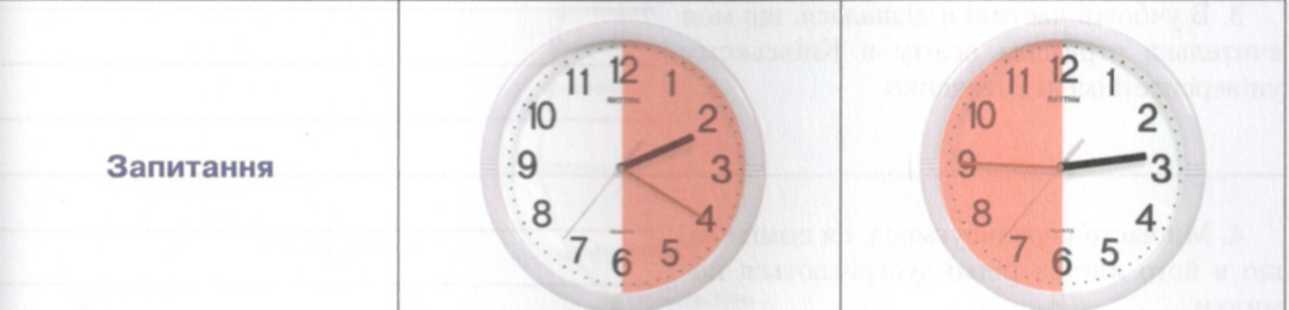 №5. Творче завдання. Прочитайте статтю. Усно висловте свої міркування щодо вибору слів, з якими треба звертатися до незнайомої людини. (слайд 8)Як звернутися до незнайомої людини?Щодо використання звертання пан, пані, панове в різних ситуаціях спілкування останнім часом висловлювалися різні міркування. Аналіз слова пан показує, що так:називають людину, яка займала привілейоване становище (матеріальне, соціальне) в Україні до революційних подій 1917 року: Коли пан сміється, то мужик плаче; Панів б'ють, а на мужиках шкури тріщать (Народна творчість);висловлюють шанобливе ставлення до співрозмовника, з таким значенням це слово-звертання вживається в усній народній мові: пане-господарю, пане-брате: Панове-браття, треба щось почати (Леся Українка); 3 хама не буде пана (Народна творчість).Форми ввічливих звертань пане (пані), добродію (добродійко) ще й досі неоднозначно сприймаються в різних областях України. їх ширше використовують у Галичині.Однією з форм звертань до незнайомої людини в сучасній українській мові є слово громадянин (громадянка, громадяни). Нині цю форму майже не використовують, від неї віє радянським минулим. Сфера його функціонування дуже вузька — правовий, юридичний контекст: Громадянине, ей ви, громадянине без шапки! — авторитетно погукав його перонний охоронець порядку, вокзальний міліціонер (І. Ле).Отже, у сучасній українській літературній мові арсенал лексичних засобів вираження звертання до незнайомої людини доволі неоднозначний. Уникаючи прямих звертань до незнайомої людини, ми можемо вдаватися до формул-замінників звертань типу: Вибачте, як пройти до ... ? Дозвольте звернутися ... Можна вас запитати (попросити) ... ? Чи не скажете, як пройти до... ?№6. Робота з текстом. Прочитайте гумореску В.Дуба про те, як звертатися до незнайомої людини в громадських місцях. Поміркуйте, на чому оснований засіб комічного в поданому творі. (Слайд 9)ЗАУВАЖТЕ!Небіж — 1) син брата або сестри, тобто племінник (небіжка, небога — племінниця);звертання до чоловіка, молодшого за віком. Небіжчик — померла людина, покійник.ЯК ВАС ТЕПЕР ВЕЛИЧАТИ?Як нам тепер величати одне одного?Колись було ясно: товариш. Хай він на сто років від тебе старший, а все одно — товариш. Я, було, попросив одного:—	Товаришу, дай прикурити.Він і дав... Та так, що я ледве додому доплентався. І ще товаришем називається.Тоді я подумав: «пан». Кажуть же: панове депутати. І вчорашні партократи охоче відгукуються.Підходжу до дами в горжетці:—	Пані, скажіть, будь ласка...А вона зміряла мене підведеними очиськами з ніг до голови, пхикнула й до вітрини відвернулася. Не пан я для неї, значить... Ну що ж, коли моє не в лад... Буду казати: громадяни. Он у підворітті стоять двоє. Я до них:Громадяни начальники... Вони зраділи:О, кореш. А що тобі треба?Тьфу ти, і тут промашка. Може, про добродія згадати?.. Згадав. Коли в тролейбусі їхав. Вирішив перевірити. Кажу одному в капелюсі:Добродію, закомпостуйте квиток. Він чогось розсердився:А може, я зовсім не добродій. Я теж розсердився.Ну, тоді ви злодій, — кажу.Мене, звичайно, побили. І не вступилися ні панове, ні товариші. Одна тільки повнолиця, розмальована, як писанка, пожаліла, хусточку носову дала. Я розчулився:Спасибі, женщина. А вона кокетливо:А може, я дєвушка...Казна-що... Пішов я в неділю на базар послухати, як народ говорить. А там одне одного найчастіше величають «дамочкою» або «дядьком». Так і питаю в одного:Дядьку, почім сало?По п'ятдесят, небоже.Не полінувався, у словник зазирнув: «небіж» означає племінник. Гарне слово. Треба запам'ятати. Приходжу в понеділок до себе в майстерню. Сидять мої хлопці, мене чекають.—	Привіт, небіжчики. Ану, вставайте!Ще так шпарко мої хлопці ніколи не схоплювалися. А Петро навіть заїкатися почав.—	Т-т-а ти що? Знущаєшся? Сам ти небіжчик ходячий... Тепер я до всіх кажу тільки: «Ей!» або «Агов!»№7. Робота з текстом. Наголошування слів.	Прочитайте текст, правильно наголошуючи слова прОшу чи прошУ.(слайд 10)Прошу чи прошу?Жінка в червоному капелюшку спочатку розгубилася. Схилившись під яткою, вона розглядала жовтогарячі соковиті плоди: одні були ще зеленкуваті, інші вигравали сонячними барвами й манили п'янким медовим ароматом, а якісь уже, як то кажуть, підгуляли... Нарешті вона благально промовила повновидій дівчині, що стояла по той бік прилавка:—Я не дотягнуся до ящика, тому прошу вас вибрати найсвіжіші абрикоси, адже купую їх дитині.- Прошу, — процідила крізь зуби молодиця й заходилася над абрикосами.Коментар викладача. Чималою проблемою для мовців є правильне наголошування слів. Це зумовлено елементарним незнанням правил наголошування загальновживаних українських слів, а, можливо, і через те, що попри цілковиту сформованість акцентуаційна норма в українській мові є найменш усталена, оскільки на наголос впливають діалекти та інші мови. Отже наша задача покращити наші вміння наголошувати слова правильно.№8. Перегляд та прочитання з дотриманням правильного наголосу  інформаційних ілюстрацій з сайту Мова – ДНК нації. https://ukr-mova.in.ua/ (Слайд 11-12)№9. Перегляд відео уроку з О. Авраменком Помилки в українській мові, яких припустився Олександр Авраменко - експрес-урок. (відео_02) https://www.youtube.com/watch?v=nezy-h6_cn8№10. Складання словника антисуржика.Коментар викладача. Значна частина України користується так званим суржиком – жахливою мішаниною української та російської мов. Хтось називає суржик штучною мовою. Але це не зовсім так. Все ж таки суржик не створювали навмисно, хоча це й специфічна мова, мовний феномен. Він виник природним шляхом і навіть має певні різновиди. Існує, наприклад, київський суржик та одеський суржик.Але не раджу плутати розмовну мову та суржик. В будь-якій культурі літературна мова та її розмовний варіант відрізняються один від одного. Різні соціальні та професійні групи мають свій жаргон. Всім відомо, що у компанії підлітків спілкуються однією мовою, а у середовищі лікарів, шахтарів або юристів — іншою. Будь-яка група людей, об’єднаних спільним родом діяльності, має свої влучні слівця, боротися з якими можна з таким самим успіхом, як Дон Кіхот бився з вітряками.Але суржик — це збіднена мова, позбавлена виразності та національного колориту. Тому суржик не повинен бути нормою спілкування. З першої хвилини, як тільки наш співрозмовник починає говорити, ми з великою точністю можемо зробити висновок, хто перед нами. Освічена інтелігентна людина та суржик — поняття несумісні. Прислуховуйтесь до вашого внутрішнього цензору, який контролює вашу мову — і вона буде ставати раз від разу все краще і багатше.Перегляд відеоуроку  Експрес-урок - Які суржикові слова найтиповіші? (відео_03) https://www.youtube.com/watch?v=4sk8xQj-AAsРедагування словосполучень. Запишіть правильний варіант до неправильних словосполучень, укладаючи словник антисуржика на аркуші - карті заняття. (правильні відповіді додаються) (слайд 13)1. Вибачаюсь, чи не могли б ви відмінити консультацію, бо із-за пробок мені не вдасться приїхати вчасно.2. Якщо співставити факти, то дані про нашого бувшого студента не співпадатимуть.3. Син здав екзамен на відмінно, і не дивно, адже всі його відповіді вірні.4. Приймаючи участь у конкурсах, я завжди прагну зайняти перше місце, але потерпіти поразку – це не саме страшне, що може бути в житті.. 5. Зроби слідуючим чином: в десять п'ятнадцять, коли почнеться перева, зателефонуй своїй коханій і розіграй її: скажи, що ти уїхав на море.6. Ми зараз відпочиваємо на морі, уже на протязі тижня штиль, трохи псують настрій малочисленні медузи, але в любому випадку відпочивати — це чудово!Прочитаємо, з яких словосполучень складається наш словник. (слайд14)4.Підсумок заняття (слайд15). Напишіть відповіді на аркуші завдань.- Які вміння вдосконалили протягом заняття.- Які завдання вас здивували? Які, на вашу думку, були невдалими?- Які  побажання щодо покращення культури мовлення кожному з присутніх нагадаємо?- Я думаю, що в нагоді стане вірш М.Рильського «Мова»"Треба доглядати наш сад"                            ВольтерЯк парость виноградної лози,Плекайте мову. Пильно й ненастанноПоліть бур′ян. Чистіша від сльозиВона хай буде. Вірно і слухняноНехай вона щоразу служить вам,Хоч і живе своїм живим життям.Прислухайтесь, як океан співає —Народ говорить. І любов, і гнівУ тому гомоні морськім. НемаєМудріших, ніж народ, учителів;У нього кожне слово — це перлина,Це праця, це натхнення, це людина.Не бійтесь заглядати у словник:Це пишний яр, а не сумне провалля;Збирайте, як розумний садівник,Достиглий овоч у ГрінчЕнка й Даля,Не майте гніву до моїх порадІ не лінуйтесь доглядать свій сад.Квiтень, 1956 р.АРКУШ завданьТема «Удосконалення культури мовлення»Питання: Обміркуйте поняття «мовлення», «культури мовлення», «спілкування». Де і з якою метою так потрібна культура мовлення і навички спілкування?Необхідні тези занотуйте. _______________________________________________________________________________________________________________________________________________________________________________________________________________________________________________________________________________________________________________Практичні завдання№1. Вид завдання - робота з текстом. Прочитайте текст. Нові для вас слова випишіть в карту заняття. Виписані слова знадобляться для наступного завдання за цим текстом Готуємося до співбесіди__________________________________________________________________________________________________________________________________________________________________________________________________________________________________№2 Дібравши до виділених слів українські відповідники, утворіть речення з поданих слів і прочитайте їх. Ведіть розповідь від другої особи множини (пройдіть,попросіть) у наказовому способі.Приходити, на 5-10 хвилин, раніше, привітатися, попросити, сообщить, про ваш, прихід, сотрудник,  з, у, ви, запланований, встреча, __________________________________________________________________________________________________________________________________________________________________________________________________________________________________Якщо, ви попросити, трохи, зачекати, не, возмущаться, запастися, терпіння, і не втрачати, почуття, доброжелательность,__________________________________________________________________________________________________________________________________________________________________________________________________________________________________Выключать, мобільний телефон.Заходячи, до, кабінет, привітатися, обращаясь, по імені та по отчество, усміхнутися, сісти, обличчя, до собеседник, не схрещуючи, ноги.__________________________________________________________________________________________________________________________________________________________________________________________________________________________________Внимательно, слухати, запитання, відповідати, коротко, кілька, речення.__________________________________________________________________________________________________________________________________________________________________________________________________________________________________Відповіді, «так», «ні», тихий голос, создавать, впечатление, неуверенность, у себе_________________________________________________________________________________________________________________________________________________№10.Редагування словосполучень. Запишіть правильний варіант до неправильних словосполучень, укладаючи словник антисуржика на аркуші - карті заняття. (правильні відповіді додаються)1. Вибачаюсь, чи не могли б ви відмінити консультацію, бо із-за пробок мені не вдасться приїхати вчасно.1. Якщо співставити факти, то дані про нашого бувшого студента не співпадатимуть.2. Син здав екзамен на відмінно, і не дивно, адже всі його відповіді вірні.3. Приймаючи участь у конкурсах, я завжди прагну зайняти перше місце, але потерпіти поразку – це не саме страшне, що може бути в житті.. 4. Зроби слідуючим чином: в десять п'ятнадцять, коли почнеться перева, зателефонуй своїй коханій і розіграй її: скажи, що ти уїхав на море.5. Ми зараз відпочиваємо на морі, уже на протязі тижня штиль, трохи псують настрій малочисленні медузи, але в любому випадку відпочивати — це чудово!Прочитаємо, з яких словосполучень складається наш словник..4.Підсумок заняття- Які вміння вдосконалили протягом заняття.- Які завдання вас здивували? Які, на вашу думку, були невдалими?- Які  побажання щодо покращення культури мовлення кожному з присутніх нагадаємо?_________________________________________________________________________________________________________________________________________________________________________________________________________________________________________________________________________________________________________________________________________________________________________________________________________________________________________________________________________Дякую за активну участь!!!Правильні відповіді до завдання №10.Редагування словосполучень. Запишіть правильний варіант до неправильних словосполучень, укладаючи словник антисуржика в подану нижче таблицю.1. Вибачаюсь, чи не могли б ви відмінити консультацію, бо із-за пробок мені не вдасться приїхати вчасно.1. Якщо співставити факти, то дані про нашого бувшого студента не співпадатимуть.2. Син здав екзамен на відмінно, і не дивно, адже всі його відповіді вірні.3. Приймаючи участь у конкурсах, я завжди прагну зайняти перше місце, але потерпіти поразку – це не саме страшне, що може бути в житті.. 4. Зроби слідуючим чином: в десять п'ятнадцять, коли почнеться перерва, зателефонуй своїй коханій і розіграй її: скажи, що ти уїхав на море.5. Ми зараз відпочиваємо на морі, уже на протязі тижня штиль, трохи псують настрій малочисленні медузи, але в любому випадку відпочивати — це чудово!Прочитаємо, з яких словосполучень складається наш словник.Котра година?...ять на ...-у(-ю) двадцять на третюза ...ять ...-а(-я)за п'ятнадцять третя (за чверть третя)(рідше вживаний варіант)...ять по ...ій двадцять по другій-Коли зустрінемося?в (у) ...ять на ...-у(-ю) у двадцять на третюза ...ять до ...-оїза п'ятнадцять до третьої (за чверть до третьої)(рідше вживаний варіант)в (у) ...ть по ...ійу двадцять по другій-НЕПРАВИЛЬНІ СЛОВОСПОЛУЧЕННЯПРАВИЛЬНІ СЛОВОСПОЛУЧЕННЯНеправильні словосполученняПравильні словосполученнявибачаюсьВибачте! Даруйте! Перепрошую!відмінити консультаціюСкасувати консультаціюіз-за пробокЧерез затори на дорогахспівставити фактиЗіставити фактидані не співпадатимуть.Дані не збігаютьсяздав екзаменСкладати екзамен/ іспитвідповіді вірніВідповідь правильнаприймаючи участьБеручи участьзайняти перше місцеПосісти перше місцепотерпіти поразкуЗазнати поразкибувшого студентаКолишнього студентазроби слідуючим чиномЗроби таким чиномв десять п'ятнадцятьО десятій (годині) п'ятнадцять (хвилин)/ у п'ятнадцять на одинадцяту.уїхав на мореПоїхав на моревідпочиваємо на моріВідпочиваємо біля морямалочисленні медузиНечисленні медузина протязі тижняПротягом тижняв любому випадкуУ будь-якому разі